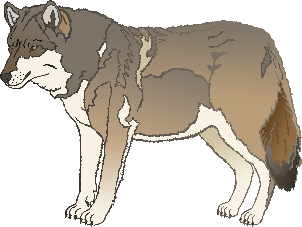 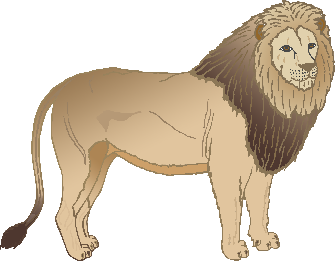 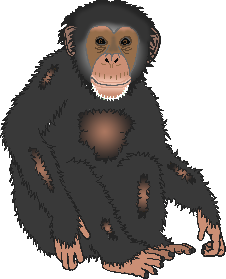 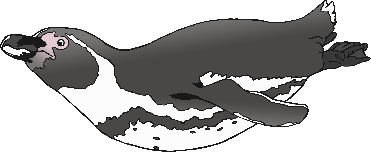 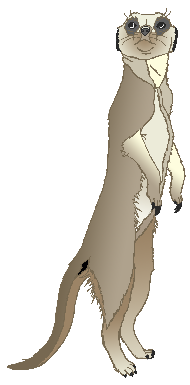 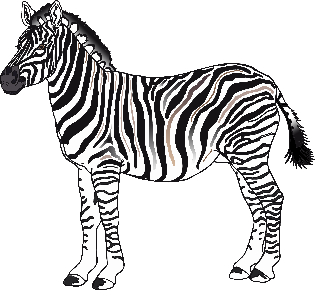 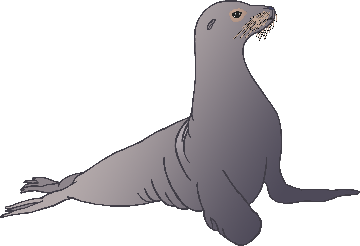 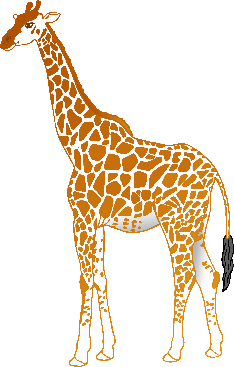 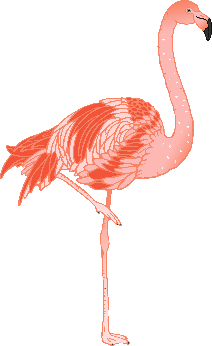 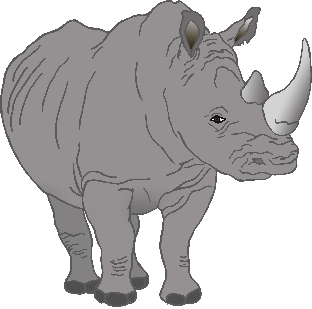 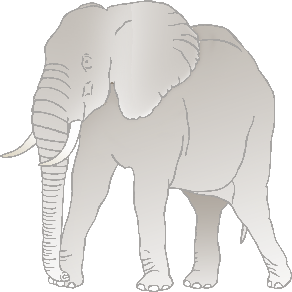 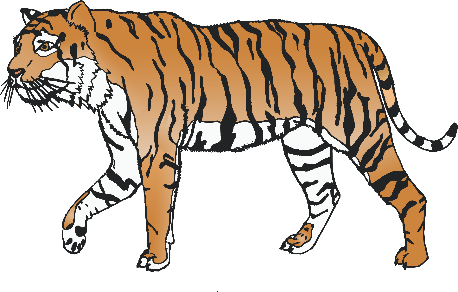 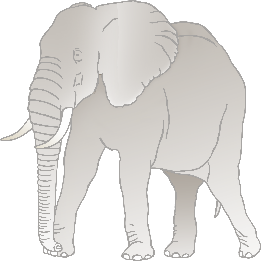 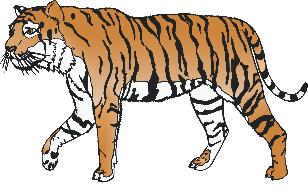 AnimalTally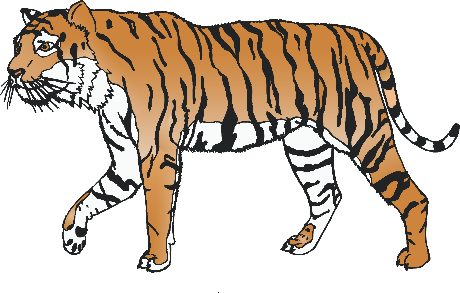 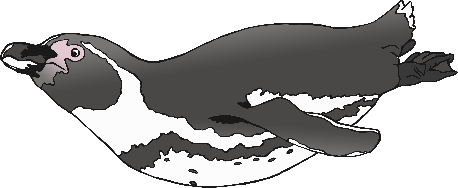 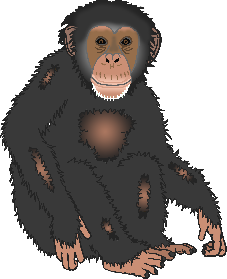 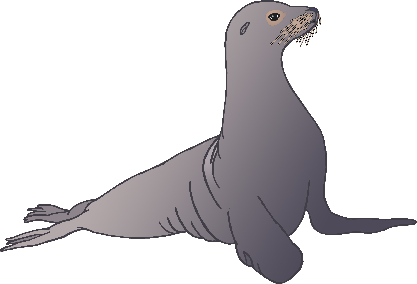 AnimalTally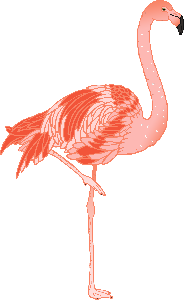 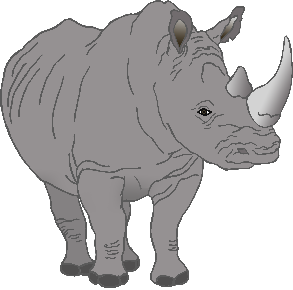 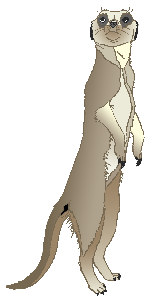 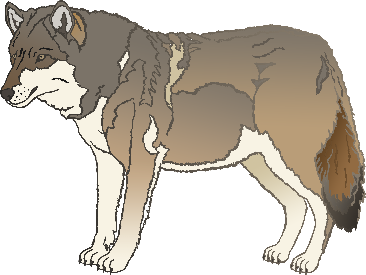 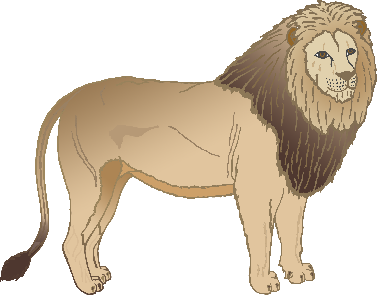 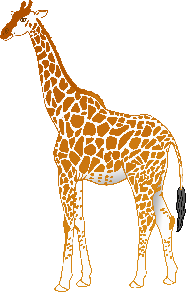 